Муниципальное Образовательное УчреждениеКлючевская  Средняя Общеобразовательная Школа                                             Урок по страноведению (английский язык) для 4 класса«Welcome to Great Britain”«Добро пожаловать в Великобританию»Учитель английского языка 	           Рогожникова Н.А.                                                                           д. Ключи 2010г.Цель  мероприятия: познакомить учащихся с достопримечательностями и культурой Великобритании. Задачи: Образовательные: Развитие языковой, коммуникативной компетенции и лингвострановедческой компетенции учащихся; закрепление навыков учащихся в употреблении лексики по теме достопримечательности ВеликобританииРазвивающие: способствовать развитию способностей к репродуктивной и продуктивной речевой деятельности, оперативной памяти, любознательности, воображения, объёма памяти через постепенное увеличение речевых единиц на аудитивной и зрительной основе.Воспитательные: воспитание уважительного отношения к истории и культуре страны изучаемого языка, формирование устойчивого интереса к предмету.Оборудование: карта Великобритании, слайды  с достопримечательностями Великобритании и Лондона.Ход  мероприятия:Ведущий (1): Здравствуйте друзья!Ведущий (2): Hello, Friends!1: Мы с вами уже третий  учебный год изучаем  английский язык. Как много слов мы с вами выучили. Ну для начала ,например, назовите разные формы приветствия на английском языке.2: Знание иностранного языка является очень важным в нашей жизни. Английский язык является одним из самых распространенных языков в мире!1: Мы хотим сегодня немного попутешествовать по стране, в которой английский язык – это родной язык. 2: Можно даже сказать, что эта страна является родиной английского языка. Эта страна называется.1и2 (вместе): Англия. 1: Итак, начнем.2: Let’s start.(На доске висит карта Великобритании) К доске выходит ученик в мантии и шапочке с кисточкой. Ведущие представляют ученика, говорят, что такие шапочки и мантии получают выпускники английских школ и университетов.Ученик: Великобритания – это очень большой остров, который входит в состав Британских островов  (The British Isles).Официальное название государства Соединенное Королевство Великобритании и Северной Ирландии. В состав Великобритании входит несколько стран: Англия, Шотландия, Северная Ирландия и Уэльс. Каждая страна имеет свою столицу, т.е. самый  главный город страны.В Англии – самый главный город – Лондон (London).В Шотландии – столица Эдинбург (Edinburg). В Уэльсе – Кардиф (Cardiff)В Ирландии – Белфаст (Belfast)Каждая страна также имеет свой символ:В Ирландии  - это трилистник (the rose). Слайд  №1В Шотландии – Чертополох (the thistle). Слайд №2В Уэльсе – нарцисс (the daffodil). Слайд №3Ведущий (1): давай проверим, что запомнили ребята из этого сообщения. Ну-ка , расскажите, что вы узнали о Великобритании. (Небольшой опрос слушателей)1: Давайте прогуляемся по Лондону и познакомимся с его основными достопримечательностями. 2: Вот один из символов Соединенного Королевства – флаг. Англичане называют его The Union Jack. А можете ли вы назвать цвета этого флага? (red, white, blue). Слайд №41: Если государство называется королевством – значит, там правит король?2: Сейчас послушаем наших гостей, и все узнаем. (Выходят несколько учеников).1 ученик: Англия относится к государствам, где еще сохранились короли, королевы, принцы и принцессы. Елизавета II является королевой Англии уже на протяжении многих лет. Слайд №52 ученик: Однако власть королевы не безгранична. Парламент осуществляет правление государством. Парламент – это место, где министры и прочие высокопоставленные чиновники принимают законы. Английский Парламент (The House of Parliament) расположен на берегу реки Темзы. На башне здания Парламента расположены известные на весь мир часы (Big Ben). Слайд №6 и слайд №73 ученик: А вот и один из дворцов, где живет английская королева – Букингемский дворец. Во дворце 600 комнат. Около 700 человек следят за порядком во дворце. Слайд №84 ученик: Одним из самых старых и страшных мест Лондона является Лондонский Тауэр. Раньше это была и крепость, и дворец. Но свою страшную славу Тауэр приобрел как самая ужасная тюрьма в Лондоне. На протяжении многих веков там побывали в заключение тысячи людей: это были и опасные преступники, и заговорщики, а также принцы, принцессы, короли и королевы. Как правило, узников тауэра ждала смертная казнь.  Существует множество легенд, что и по сей день в Тауэре обитают приведения. Сейчас Тауэр является музеем и главной достопримечательностью Лондона. Сотни туристов приезжают каждый год, чтобы полюбоваться сокровищами, которые находятся в палате драгоценностей в Тауэре (В ней выставляются драгоценности, которые королева надевает во время официальных церемоний, в том числе и королевская корона). А в белой башне (The White Tower) находится богатейшая коллекция оружия. Слайд №95 ученик: А это здание с остроконечными башнями – Вестминстерское аббатство. Это одна из главных церквей Англии. Именно здесь коронуются английские короли и королевы. Слайд №10Ведущий (1): Большое спасибо ребятам за небольшую экскурсию по Лондону. Thank you very much. Задание с  раздаточным материалом (по  услышанному материалу).Ведущий (2): Со временем вы познакомитесь поближе не только с этими достопримечательностями, а также со многими другими. Узнаете много нового и интересного об Англии.1: А знаете ли вы что Винни - Пух тоже житель Англии?2: А кто же придумал этого забавного сказочного героя, вы знаете, ребята?1: А также Артур Конан  Дойль – автор рассказов о знаменитом сыщике Шерлоке Холмсе.2: Да нужно много времени, чтобы перечислить всех известных людей и персонажей, которые жили в Англии. 1: В Англии также жил писатель Льюис Кэрролл, который написал книгу о приключениях Алисы в Стране чудес.2: А вы,  ребята может, быть уже знаете английские стихи и песни?  (  Выступление детей).Учитель : Ребята, сейчас настало время определить победителя домашней  викторины «Что я знаю о Британии?». Итак, звание « самый любознательный ученик» присваивается… (Называется фамилия и имя победителя, награждение его сертификатом).1: Какие вы молодцы! Ведь вы только недавно начали изучать английский язык, и  пусть этот  предмет будет одним из самых любимых предметов в школе!2: Желаем удачи! Good luck!1: До свидания! Good bye!                                                 Вопросы домашней викториныЧто такое Биг Бен – башня, часы или колокол? (Колокол). Любимый цветок англичан? (Роза). Столица Великобритании?Назовите самые первые известные города-университеты. (Оксфорд, Кембридж). Как звали прославленного сыщика в известном произведении Артура Коннан Дойля? (Шерлок Холмс). На какой реке стоит столица С.К. Лондон? (Темза). Как звали бесстрашного англичанина, который в одиночестве провел многие годы на необитаемом острове? (Робинзон Крузо). Как называется чудовище, которое по свидетельству очевидцев, якобы обитает в шотландском озере? (Лох Несское чудовище). Где располагается официальная резиденция королевской семьи? (Букингемский дворец).Кто является официальной главой государства? (Король или королева). Что такое Тауэр? (чем являлось и чем является сейчас)?Как называют стражников Тауэра ? Назовите их количество (бифитер 40)Назовите страну, которую с Великобританией разделяет английский канал? (Франция)Какие цвета имеет английский флаг? (Синий, белый, красный). Как называется двухэтажный автобус, который можно увидеть на улицах Лондона? (Омнибус). Как называли Великобританию римляне, впервые увидевшие остров из-за его погодных условий? (Туманный Альбион). Имя национального героя, заступника всех простых людей, который боролся против богатых феодалов. (Робин Гуд). Как звали великого английского писателя дом которого находиться на Стратфорд-на-Эйвоне? (Шекспир)Назовите одну из драм Шекспира. (“Отелло”, “Гамлет”, “Ромео и Джульетта”, “Король Лир” и др.). Чье имя носит музей восковых фигур? (мадам Тюссо)Любимый напиток англичан? (чай)Перечислите 4  части, из которых состоит государство Великобритания?Перечислите музеи Великобритании?В  каком городе образовалась группа Битлз? Перечислите их участников? (Джон Леннон, Пол Маккартни, Джордж Харрисон, Ринго Старр)       Слайды:          №1                                                             №6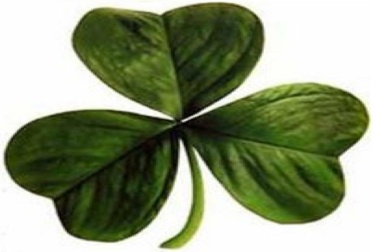 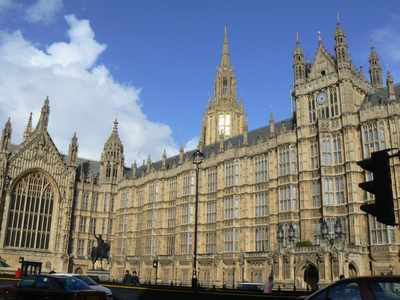                 №2                                                           №7    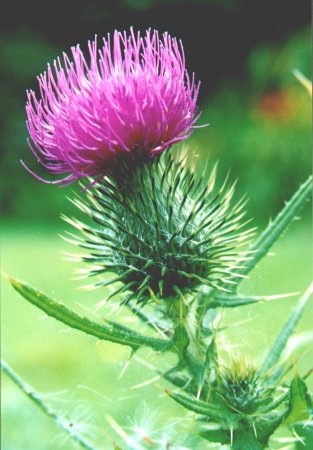 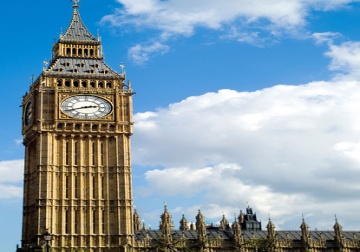                  №3	   №8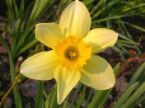 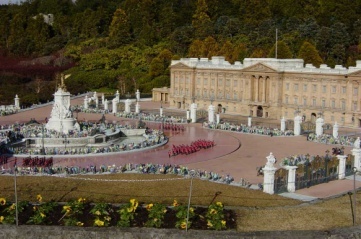                  №4	   №9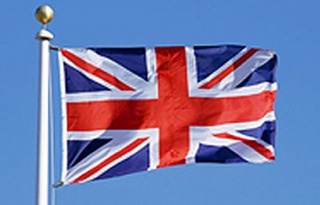 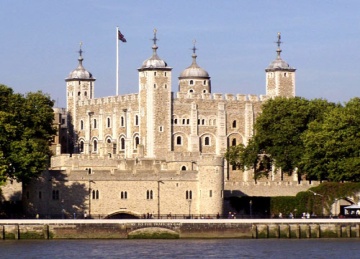                  №5	   №10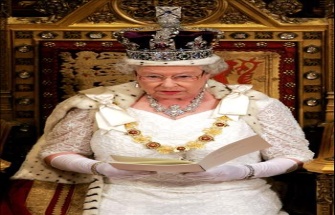 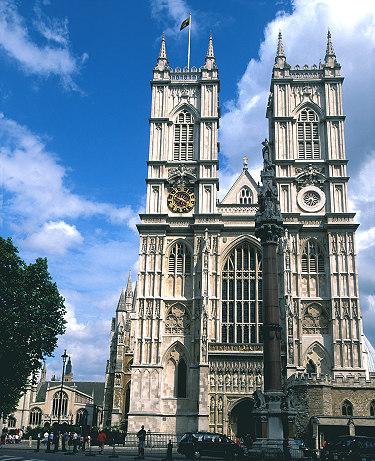 